WITAM SERDECZNIE!  KARTY PRACY 26. – 27.03.2020r. Podkreśl tylko te zdania, które są prawdziwe.Rok ma 12 miesięcy.Rok ma 12 pór roku.Czwartym miesiącem roku jest czerwiec.Marzec ma 31 dni.Wielkanoc jest jesienią.Tydzień ma 7 dni.Wiosna to czas wykopków.Zagadki:
1) Szarzeje i niknie w jesieni, a wiosną na łące znów się zazieleni. 
2) Pióra biało-czarne, buciki czerwone. Uciekają przed nim żaby, gdy idzie w ich stronę. 
3) Skrzydełka mam jak płatki, choć sam nie jestem kwiatem. I nad kwiatami w słońcu wesoło fruwam latem. 
4) Złośliwa panienka, w pasie bardzo cienka. Leci, brzęczy z daleka. Każdy od niej ucieka. 
5) Błyszczą jej kropki w promieniach słonka, gdy się ten owad po łąkach błąka, a nazywa się on...
6) Chociaż to miesiąc długi, to najkrócej się nazywa. I co roku tym się chlubi, że zielenią świat okrywa. 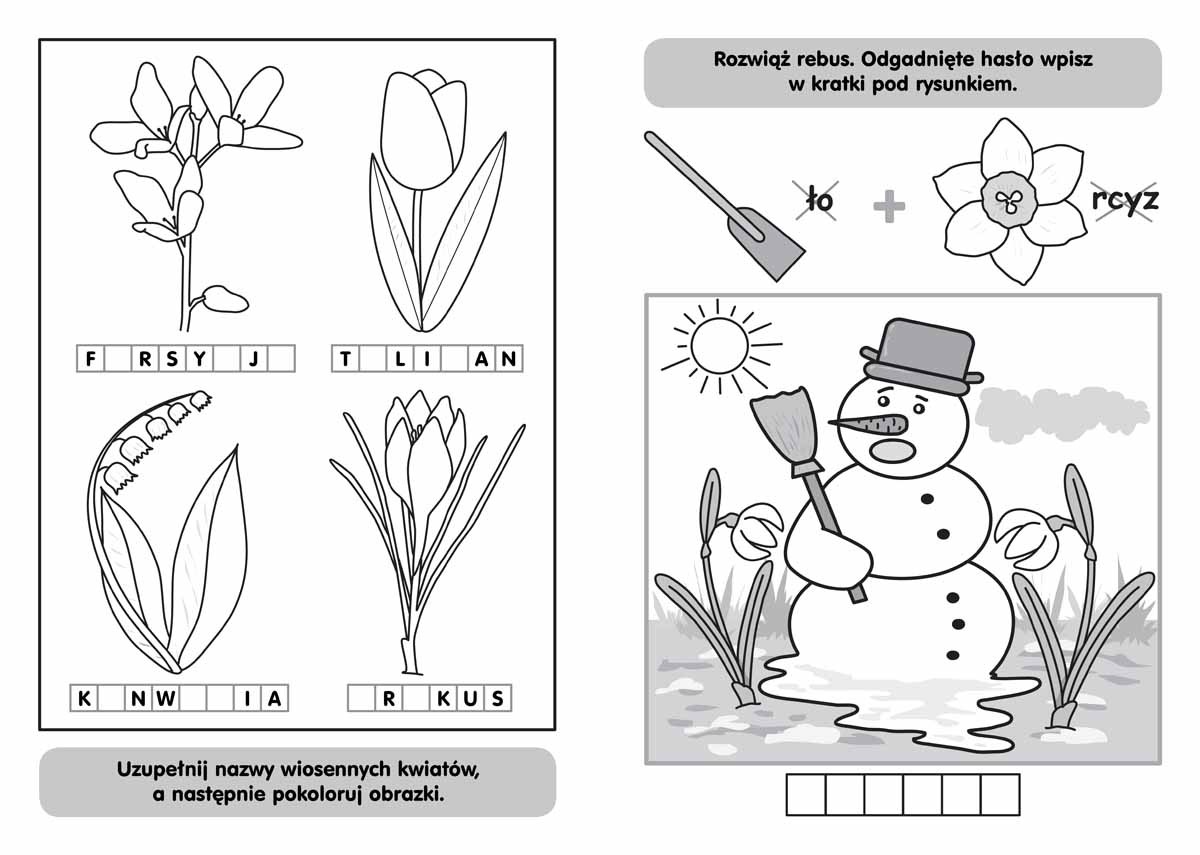 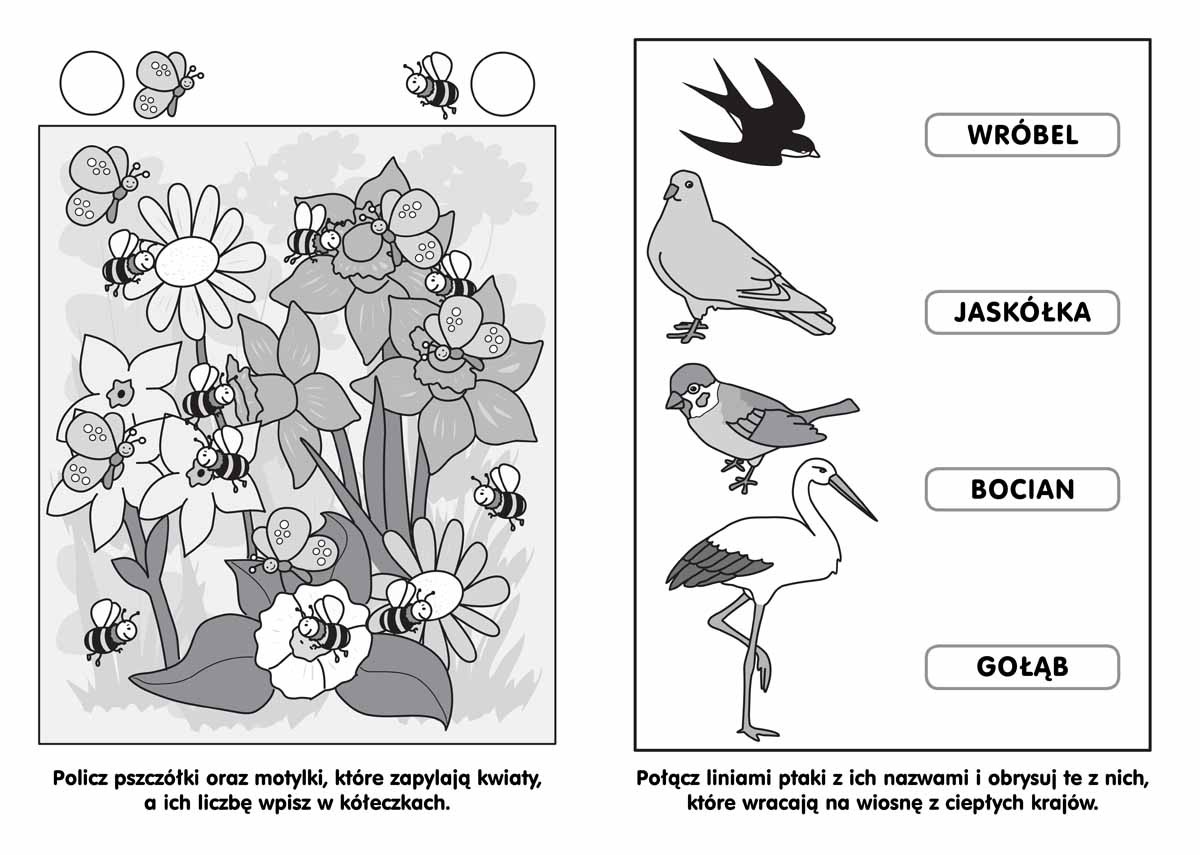 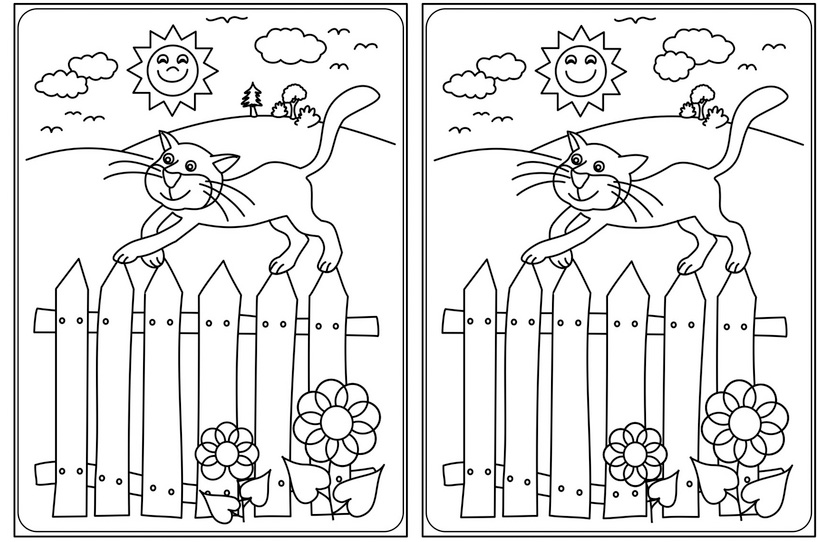 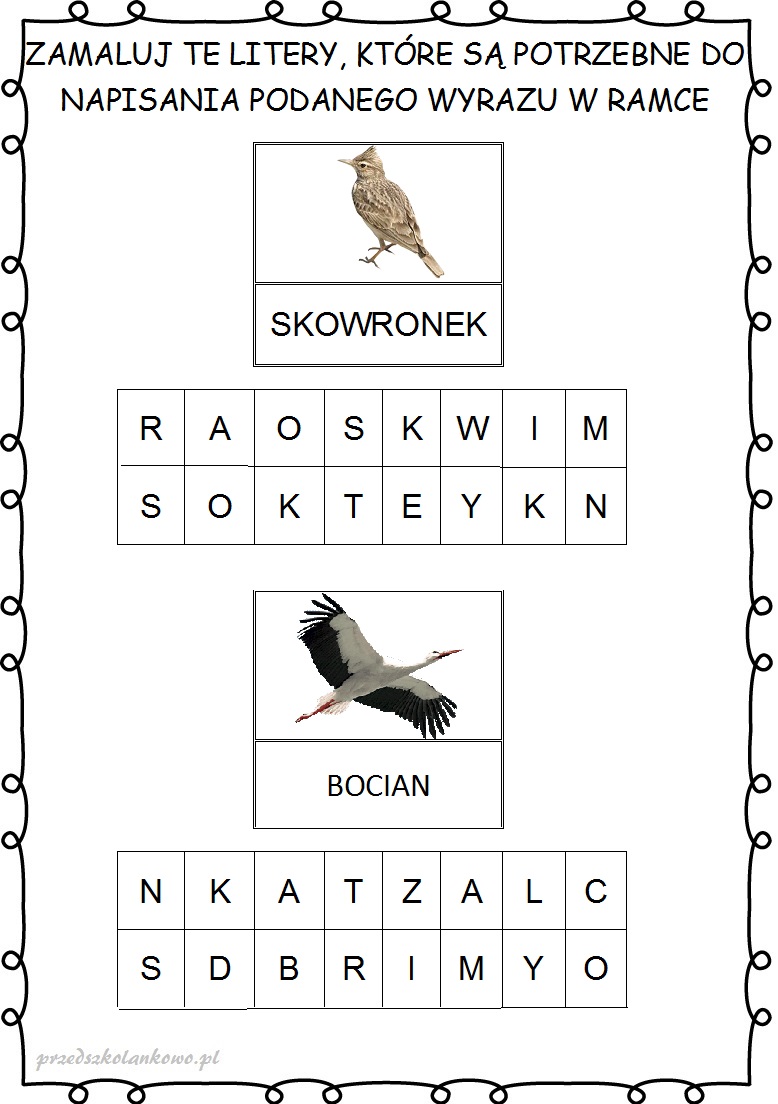 Po linii do hasła :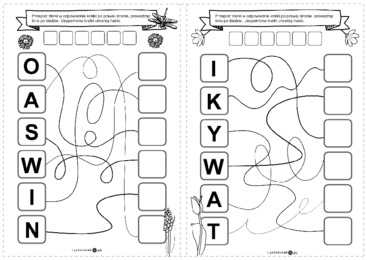 Rękodzieło: BocianMateriałyWaciki kosmetyczne (2 sztuki)KlejSłomka lub patyczek np. do szaszłykówPapier kolorowy (czarny i czerwony)Wstążka, tasiemka 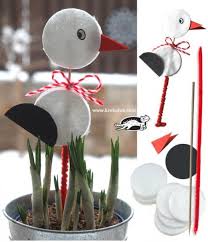 Przyklejamy waciki kosmetyczne: brzuch i głowa do wacików. Następnie wycinamy z czarnego papieru oko i skrzydełko, a z czerwonego dziób, które kolejno przyklejamy na waciki. Na koniec wiążemy dekoracyjną kokardkę.  Zajęcia muzyczneKlasa  IA, I B , I C, I D, i II AZajęcia kształtujące kreatywność muzyczną.Temat 1:Rozwijanie zdolności muzycznych – gra na dzwonkach diatonicznych.-  Z pomocą Rodziców zagraj wybrane melodie na wirtualnych cymbałkach. https://www.eprzedszkolaki.pl/gry-edukacyjne/sztuka-technika-i-kreatywnosc/119/wirtualne-cymbalkiTemat 2: Poznajemy instrumenty muzyczne.- wysłuchaj wiadomości z filmu, z pomocą rodziców narysuj instrumenty które występują w filmie.https://www.youtube.com/watch?v=5lrMLE0KFtQTemat 3: Przy pomocy rodziców połącz nazwy instrumentów z obrazkami.https://learningapps.org/view4713558Wysłuchaj przykładowych utworów:https://www.youtube.com/watch?reload=9&v=ECG26fw1i_chttps://www.youtube.com/watch?v=U7RYSQvrUrchttps://www.youtube.com/watch?v=2WJhax7Jmxshttps://www.youtube.com/watch?v=T2iSR2J532oBardzo proszę, aby w ramach zajęć z gospodarstwa domowego uczniowie aktywnie uczestniczyli podczas wiosennych porządków (ścieranie kurzu, odkurzanie, mycie podłóg). Życzę powodzenia i satysfakcji z wykonanej pracy. Pozdrawiam!Ewelina Wyderka